H9610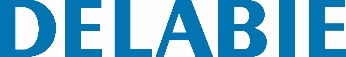 Bateria termostatyczna do zlewu SECURITHERM BIOCLIPNr: H9610 Opis do specyfikacjiSekwencyjna, ścienna bateria termostatyczna SECURITHERM do zlewu, z zatrzaskową wylewką BIOCLIP. Dostarczana z 1 jednorazową wylewką z Hostaformu® nadającego się do recyklingu L. 185 Ø22. Ochrona antyoparzeniowa: natychmiastowe zamknięcie wypływu w przypadku braku wody zimnej (i na odwrót). Antyoparzeniowa izolacja termiczna Securitouch. Brak ryzyka przepływu krzyżowego między wodą ciepłą a zimną. Brak zaworów zwrotnych w przyłączach. Antyosadowa, sekwencyjna głowica termostatyczna  z regulacją wypływu i temperatury jednym uchwytem. Regulacja temperatury od wody zimnej do 40°C z zablokowanym na 40°C ogranicznikiem temperatury. Możliwość przeprowadzenia dezynfekcji termicznej i chemicznej. Korpus i wylewka gładkie wewnątrz o małej pojemności (ograniczają nisze bakteryjne). Wypływ nastawiony na 7 l/min. Korpus z chromowanego mosiądzu. Uruchamianie bez kontaktu z dłonią uchwytem Higiena L.146. Bateria z rozstawem 150 mm dostarczana z mimośrodami STOP/CHECK Z½" Z¾" przystosowanymi do ograniczeń występujących w szpitalach. 